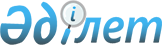 Об утверждении Правил и условий проведения предвыборных дебатовПостановление Центральной избирательной комиссии Республики Казахстан от 25 августа 2018 года № 12/198. Зарегистрировано в Министерстве юстиции Республики Казахстан 26 сентября 2018 года № 17434.
      В соответствии с пунктом 3 статьи 28 Конституционного закона Республики Казахстан от 28 сентября 1995 года "О выборах в Республике Казахстан" Центральная избирательная комиссия Республики Казахстан ПОСТАНОВЛЯЕТ:
      1. Утвердить прилагаемые Правила и условия проведения предвыборных дебатов. 
      2. Отделу организационно-правового обеспечения Центральной избирательной комиссии Республики Казахстан обеспечить:
      1) государственную регистрацию настоящего постановления в Министерстве юстиции Республики Казахстан;
      2) в течение десяти календарных дней со дня государственной регистрации в Министерстве юстиции Республики Казахстан настоящего постановления направление его на казахском и русском языках в Республиканское государственное предприятие на праве хозяйственного ведения "Республиканский центр правовой информации" Министерства юстиции Республики Казахстан для официального опубликования и включения в Эталонный контрольный банк нормативных правовых актов Республики Казахстан;
      3) размещение настоящего постановления на интернет-ресурсе Центральной избирательной комиссии Республики Казахстан после его официального опубликования.
      3. Настоящее постановление вводится в действие со дня его первого официального опубликования.
      "СОГЛАСОВАН"Министр информации и коммуникацийРеспублики Казахстан________________ Д. Абаев"___" __________ 2018 года Правила и условия проведения предвыборных дебатов
      Сноска. Правила - в редакции постановления Центральной избирательной комиссии РК от 29.12.2022 № 139/644 (вводится в действие с 01.01.2023).
      Глава 1. Общие положения
      1. Настоящие Правила и условия проведения предвыборных дебатов разработаны в соответствии с пунктом 3 статьи 28 Конституционного закона Республики Казахстан "О выборах в Республике Казахстан" (далее - Конституционный закон) и определяют порядок и условия проведения предвыборных дебатов (далее - дебаты) кандидатов в Президенты, политических партий, выдвинувших партийные списки кандидатов в депутаты Мажилиса и (или) маслихатов Республики Казахстан, кандидатов в депутаты Сената Парламента, кандидатов по одномандатным территориальным избирательным округам в депутаты Мажилиса и маслихатов, кандидатов в акимы.
      2. Кандидаты в Президенты, политические партии, выдвинувшие партийные списки кандидатов в депутаты Мажилиса Парламента, вправе участвовать в предвыборных дебатах, организуемых Центральной избирательной комиссией (далее – Центризбирком).
      3. Политические партии, выдвинувшие партийные списки кандидатов в депутаты маслихатов, кандидаты в депутаты Сената Парламента, а также кандидаты по одномандатным территориальным избирательным округам в депутаты Мажилиса Парламента и маслихатов, кандидаты в акимы могут участвовать в предвыборных дебатах, которые вправе согласно пункту 3 статьи 28 Конституционного закона организовывать соответствующие территориальные избирательные комиссии.
      Глава 2. Условия проведения предвыборных дебатов
      4. Центризбирком в течение пяти календарных дней с момента принятия решения о проведении дебатов определяет формат и письменно уведомляет кандидатов в Президенты Республики Казахстан, политические партии, выдвинувшие партийные списки кандидатов в депутаты Мажилиса о дате, времени и месте проведения дебатов.
      5. Территориальная избирательная комиссия в течение пяти календарных дней с момента принятия решения о проведении дебатов определяет формат и письменно уведомляет о дате, времени и месте проведения дебатов политические партии, выдвинувшие:
      1) партийные списки кандидатов в депутаты маслихатов;
      2) кандидатов по одномандатным территориальным избирательным округам в депутаты маслихатов;
      3) кандидатов в акимы.
      6. Центризбирком для территориальных избирательных комиссий в течение трех календарных дней с момента принятия решения о проведении дебатов среди кандидатов по одномандатным территориальным избирательным округам в депутаты Мажилиса Парламента, кандидатов в депутаты Сената Парламента определяет общий единый формат проведения дебатов и уведомляет их.
      Территориальные избирательные комиссии в течение двух календарных дней с момента получения от Центризбирком формата проведения дебатов для кандидатов по одномандатным территориальным избирательным округам в депутаты Мажилиса Парламента, кандидатов в депутаты Сената Парламента письменно уведомляют о дате, времени, месте формате проведения дебатов политические партии.
      7. При формате проведения дебатов на телевидении, телеканалы предоставляют свое эфирное время на телевидении зарегистрированным кандидатам в Президенты Республики Казахстан, в акимы, кандидатам в депутаты Мажилиса и (или) маслихата, выдвинутым по партийным спискам политических партий, кандидатам по одномандатным территориальным избирательным округам в депутаты Мажилиса Парламента и маслихатов, кандидатам в депутаты Сената Парламента, для дебатов на договорной основе с Центризбиркомом или соответствующей избирательной комиссией с указанием даты, времени, места и регламента проведения дебатов.
      8. Телеканалы в соответствии с договором резервируют эфирное время для проведения дебатов кандидатами в Президенты Республики Казахстан, в акимы, в депутаты Мажилиса и (или) маслихатов, от политических партий, выдвинувших партийные списки, кандидатами по одномандатным территориальным избирательным округам в депутаты Мажилиса Парламента и маслихатов, кандидатами в депутаты Сената Парламента. Объем эфирного времени для выступлений кандидатов должен быть одинаковым.
      9. Список участников, присутствующих лиц во время дебатов на телевидении утверждается Центризбиркомом или соответствующей территориальной избирательной комиссией.
      10. Избирательные комиссии совместно с местными исполнительными органами и органами местного самоуправления определяют помещения для проведения дебатов.
      Помещения должны быть оборудованы аудио и видеоустройствами для трансляции теле-, радиопрограмм, а также подключены к сети Интернет (при его наличии) для проведения онлайн-трансляции дебатов.
      11. Избирательные комиссии определяют ведущего для проведения публичных дебатов.
      12. Избирательные комиссии проводят освещение через средства массовой информации о проводимых дебатах.
      Глава 3. Порядок проведения предвыборных дебатов
      13. Очередность выступления кандидатов устанавливается по жребию.
      14. Ведущий обеспечивает соблюдение регламента проведения дебатов, согласованного с Центризбиркомом или соответствующей территориальной избирательной комиссией.
      15. Ведущий дебатов:
      не нарушает регламент проведения предвыборных дебатов в кандидатов;
      контролирует время выступления кандидатов в Президенты в акимы, в депутаты Мажилиса и (или) маслихатов от политических партий, выдвинувших партийные списки кандидатов, кандидатов по одномандатным территориальным избирательным округам в депутаты Мажилиса Парламента и маслихатов, кандидатов в депутаты Сената Парламента, если иное не предусмотрено регламентом их проведения, либо если это не обусловлено окончанием времени;
      не отдает предпочтение кому-либо из кандидатов, политических партий и не комментирует их выступления.
      16. Кандидаты в Президенты, в акимы, депутаты Мажилиса и (или) маслихатов, выдвинутые политическими партиями, кандидаты по одномандатным территориальным избирательным округам в депутаты Мажилиса Парламента и маслихатов, кандидатами в депутаты Сената Парламента:
      соблюдают регламент проведения дебатов;
      ведут дискуссию в рамках этических норм, воздерживаются и не допускают оскорбительных, заведомо ложных, унижающих честь и достоинство высказываний в адрес других кандидатов, политических партий, их членов, а также дискриминации по отношению к представителям других политических партий;
      не допускают пропаганды и агитации насильственного изменения конституционного строя, нарушения целостности Республики Казахстан, подрыва безопасности государства, разжигания социальной, расовой, национальной, религиозной, сословной и родовой розни, культа жестокости и насилия, а также создания не предусмотренных законодательством военизированных формирований;
      выполняют обоснованные требования ведущего.
      17. Во время дебатов кандидатам в Президенты, в акимы, кандидатам в депутаты Мажилиса и (или) маслихатов, выдвинутым политическими партиями, кандидатам по одномандатным территориальным избирательным округам в депутаты Мажилиса Парламента и маслихатов, кандидатам в депутаты Сената Парламента, а также иным присутствующим лицам не допускается прерывать выступления кандидатов, а также сопровождать их какими-либо комментариями.
      18. Кандидаты в Президенты, в акимы, политические партии, выдвинувшие партийные списки кандидатов в депутаты Мажилиса и (или) маслихатов, кандидаты по одномандатным территориальным избирательным округам в депутаты Мажилиса Парламента и маслихатов, кандидаты в депутаты Сената Парламента могут отказаться от участия в дебатах.
      19. В случае неучастия кандидатов в Президенты, в акимы, политических партий, выдвинувших партийные списки кандидатов в депутаты Мажилиса и (или) маслихатов, кандидатов по одномандатным территориальным избирательным округам в депутаты Мажилиса Парламента и маслихатов, кандидатов в депутаты Сената Парламента, время на дебатах, предназначенное для данного кандидата, партии, распределяется поровну между другими участниками дебатов.
      20. Язык проведения дебатов: казахский и русский.
      21. Записи дебатов кандидатов в Президенты, в акимы, политических партий, выдвинувших партийные списки кандидатов в депутаты Мажилиса и (или) маслихатов, кандидатов по одномандатным территориальным избирательным округам в депутаты Мажилиса Парламента и маслихатов, кандидатов в депутаты Сената Парламента в соответствии с пунктом 2 статьи 16 Закона Республики Казахстан "О средствах массовой информации" хранятся не менее шести месяцев с момента последней записи на телеканалах.
					© 2012. РГП на ПХВ «Институт законодательства и правовой информации Республики Казахстан» Министерства юстиции Республики Казахстан
				
      Исполняющий обязанности ПредседателяЦентральной избирательной комиссииРеспублики Казахстан 

К. Петров

      Исполняющий обязанности секретаряЦентральной избирательной комиссииРеспублики Казахстан 

Б. Мельдешов
Утверждены постановлением
Центральной избирательной
комиссии Республики Казахстан
от 25 августа 2018 года № 12/198